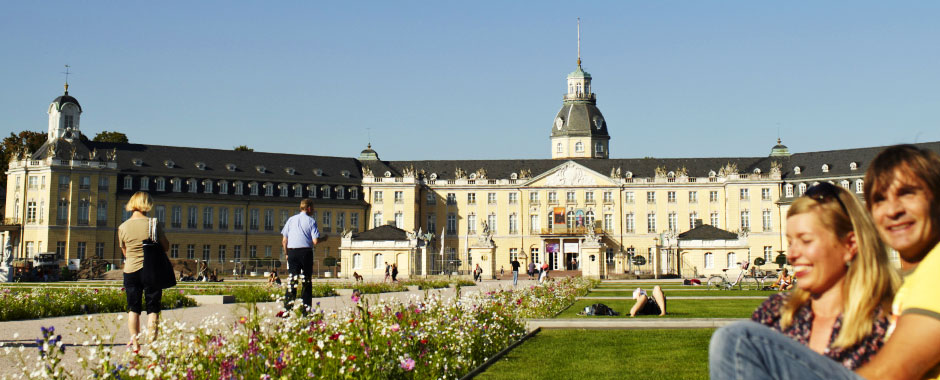 Программа визита жителей Краснодара18.06.-26.06.201518.06.2015	четверг			Прибытие в аэропорт ГерманииПереезд из аэропорта				Регистрация в гостинице «Ашат» в Карлсруэ19.06.2015пятница11.00				Встреча в гостинице с экскурсоводомЭкскурсия по городу (приблизительно 2 часа)				по историческим районам города,замок Карлсруэ (бывшая резиденция великих герцогов и маркграфов Бадена), Ботанический сад.Возвращение в гостиницу, обед в гостинице15.00 				Встреча в гостинице с экскурсоводом				Переезд в Кунстхалле (художественная галерея).17.30 				Возвращение в гостиницу19.00				Приветственный ужин в Баденском пивном доме 20.06.2015			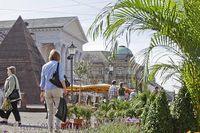 суббота09.00 				Встреча в гостинице10.00 				Прием от имени Обербургомистра Ментрупа в Ратуше города Карлсруэ совместно с официальной делегацией и главой Краснодара 				Приветствие и фуршет12.30 				Свободное времяна выбор (по обстоятельствам) обед или поход за покупками в торговый центр ECE14.00 	Встреча в Ратуше, экскурсовод приводит гостей в ЦКМ (Центр искусств и средств массовой информации)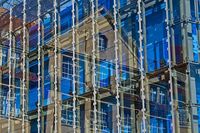 
14.30 				Экскурсия по ЦКМ (на русском языке) примерно 1 час 16.30 				Возвращение в гостиницу 17.30				Ужин в гостинице 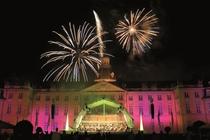 19.15 				Переезд гостей на шоу 20.00 				Праздничное шоу в замке Карлсруэ:  группа присутствует вместе с официальной делегацией из Краснодара21.06.2015воскресенье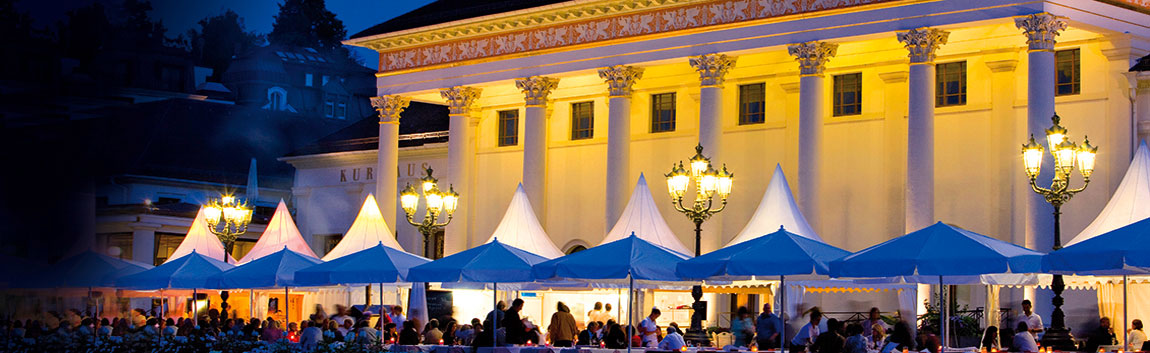 09.00 				Встреча в гостинице для переезда в Баден-Баден(известнейший курорт Германии)10.00 	Экскурсия по старой части города Баден-Баден и посещение знаменитых казино с историческими пояснениями (продолжительность около 1,5 – 2 часов)12.00 – 13.30 	Посещение музея (музей для демонстрации коллекции предметов искусств) с современными экспозициями 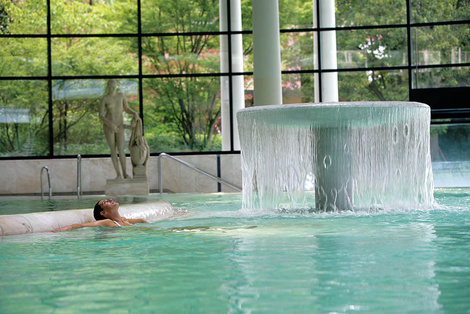 14.00 – 16.00 		Посещение знаменитых римских бань«Термы Каракаллы» с купанием 	(возьмите, пожалуйста, с собой купальныепринадлежности!)   И в музее, и в римских банях можно перекусить в закусочных. 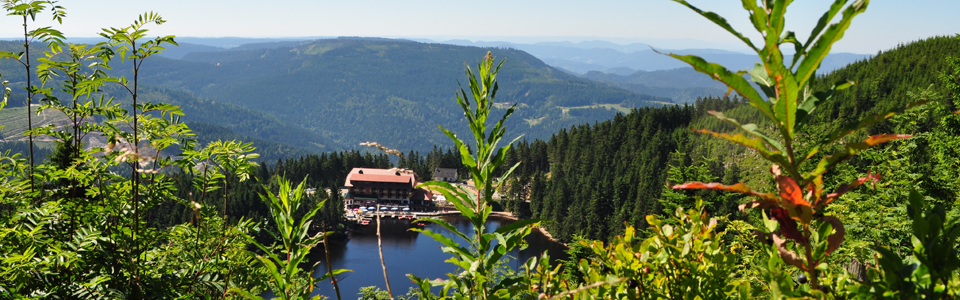 16.00                       	Возвращение домой по дороге через Шварцвальд (переводится как Черный лес, г.Бюль), 				Заезд на озеро Муммельзее, на месте – кофе и пирожные19.00 				Ужин в типичном шварцвальдском ресторанчике21.00				Возвращение в гостиницу22.06.2015понедельник09.30 				Переход из гостиницы к Замку10.00 				Экскурсия по Баденскому краеведческому музею(на русском языке)„Карл Вильгельм 1679 -1738“ – основатель города Карлсруэ12.00 				Свободное время, возможно, по замковому садику14.00 				Кулинарная экскурсия по городу (на английском)				Встреча в Ботаническом садуПродолжительность – около 4 часов23.06.2015вторник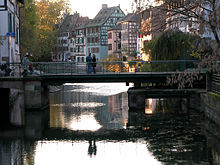 09.00  			Поездка на автобусеПереезд в Страсбург во Франции/Эльзас (Страсбург – историческая столица Эльзаса, так называемая «парламентская столица Европы»)11.00  	Поездка на теплоходе через район „Маленькая Франция“ и Европейский Парламент13.00  			Совместный обед во французском ресторане- местное эльзасское блюдо «фламмкухен» (эльзасский сырный пирог)				 14.30 	Свободное время, возможно, осмотр всемирно известного Страсбургского кафедрального собора 16.00  			Возвращение в Карлсруэ   24.06.2015среда10.00  			Выезд из отеляПереезд в Дурлах (историческая часть Карлсруэ, считающаяся праматерью города)				Краткая экскурсия по городуЗатем переезд по канатной дороге к Турмбергу (гора района Дурлаха, на которой находятся остатки замка и к которой ведет фуникулер)13.00  			Обед в ресторане15.00  			Возвращение в Карлсруэ 				Свободное время25.06.2015четверг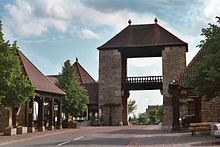 09.00  			Выезд из отеля Переезд через Эльзас/Франция в Пфальц, городок Швайген к Немецким винным воротамНа месте – дегустация вина из тарелки для дегустации вин				Далее – переезд в Бад-Бергцаберн (курорт) и в Нойштадт-ан-дер-Вайнштрассе (старинный город Германии) по Немецкой винной дороге с посещением Хамбахского замкаКофе и кондитерские изделия в Нойштадте-ан-дер-Вайнштрассе 17.00  			Возвращение в отель 				Время для сбора чемоданов, возможно, выселение из 				гостиницы26.06.2015пятница 03.30  			Отъезд из гостиницы				Переезд в аэропорт на автобусе 05.00				Регистрация на рейсВылет   